حلاوت آیات الهیهحضرت بهاءاللهاصلی فارسی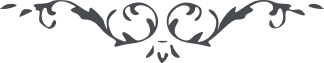 من آثار حضرت بهاءالله - مائده آسمانی، جلد 8 صفحه 23مطلب بیست و هفتم _ حلاوت آیات الٓهیهقوله تعالی : " امتی مرضیه علیها بهائی مذکور بوده و هست قل قولی محتجبان رامرگی منجمدان را دردی شاهنشه ایام آمد آن غیب بنام آمد آن کنز تمام آمد رغم دل انعام آمد ... اینکلمات مکرر از قلم اعلی جاری که شاید سبب فرح و ابتهاج افئده و قلوب اولیاء گردد آنچه از قلم ابهی جاری شیرین است و ملیح و در اجتماع این دو آیات للمنصفین و بینات للمخلصین "